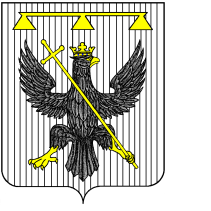 РОССИЙСКАЯ ФЕДЕРАЦИЯ
Тульская область
СОБРАНИЕ ДЕПУТАТОВ 
муниципального образования Южно-Одоевское 
Одоевского района4-го созываРЕШЕНИЕот 31.03.2020                                         п. Стрелецкий                                                № 7-71О внесении изменений в решение Собрания депутатов от 31.03.2020 г    № 7-71  «Об утверждении Положения «Об оказании материальной поддержки сельским старостам и руководителям территориальных общественных самоуправлений на территории муниципального образования Южно-Одоевское Одоевского района»»В соответствии с Федеральным законом от 06.10.2003 № 131-ФЗ «Об общих принципах организации местного самоуправления в Российской Федерации», Законом Тульской области от 30.11.2017 № 83-ЗТО «О сельских старостах в Тульской области», на основании Устава муниципального образования Южно-Одоевское Одоевского района, Собрание депутатов муниципального образования Южно-Одоевское Одоевского района решило:1. Пункт 13 Положения об оказании материальной поддержки сельским старостам и руководителям территориальных общественных самоуправлений, утвержденного решением Собрания депутатов муниципального образования Южно-Одоевское Одоевского района от 31.03.2020 г. № 7-71 изложить в новой редакции:«13. Сельским старостам и руководителям ТОС, выполнившим не менее 3 пунктов критериев с расшифровкой показателей результатов работы, производится фиксированная выплата из расчета 500 рублей в месяц за счет средств бюджета муниципального образования Южно - Одоевское Одоевского района и выплат за счет средств субсидии из бюджета Тульской области бюджету муниципального образования Южно - Одоевское Одоевского района, предоставленной в соответствии с постановлением правительства Тульской области от 07.10.2019 № 468 «Об утверждении Порядка предоставления и распределения субсидий из бюджета Тульской области бюджетам муниципальных образований Тульской области на оказание поддержки сельским старостам, руководителям территориальных общественных самоуправлений». Выплата подлежит обложению налогообложению в соответствии с действующим законодательством Российской Федерации.2. Настоящее решение обнародовать, разместив его в информационно-коммуникационной сети «Интернет» на официальном сайте администрации муниципального образования Южно-Одоевское Одоевского района www.odoevsk.ru. 3. Решение вступает в силу с 1 января 2021 года.Глава муниципального образования
Южно-Одоевское Одоевского района                                   Н.А. Щепоткин